Oznámení o výsledku výběrového řízeníVážená paní,děkujeme Vám za Váš zájem o pracovní místo Oznamujeme Vám tímto, že na základě zhodnocení všech požadavků, výběrová komise konstatovala, že jste nebyla vybrána do výše uvedené pozice. V příloze Vám vracíme Vaše osobní materiály, které byly součástí přihlášky do výběrového řízení.Děkujeme Vám za projevený zájem o výše uvedenou pozici a přejeme mnoho úspěchů v osobním i profesním životě.S pozdravemPřílohy:	Osobní materiály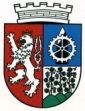 Adresát:Adresát:MĚSTSKÁ ČÁST PRAHA 9ÚŘAD MĚSTSKÉ ČÁSTIKANCELÁŘ STAROSTY A TAJEMNÍKAPersonální servisSokolovská 324/14180 49  Praha 9MĚSTSKÁ ČÁST PRAHA 9ÚŘAD MĚSTSKÉ ČÁSTIKANCELÁŘ STAROSTY A TAJEMNÍKAPersonální servisSokolovská 324/14180 49  Praha 9 Vaše zn.: Č. j.: V Praze dne: Spis. zn.: Vyřizuje: E-mail: Telefon: Fax: